IntroductionThis gap analysis is designed to highlight the decisions that Kent Fire and Rescue Service may need to make to support the adoption of the National Operational Guidance, Training Specifications for publication in service.Training specificationsNational Operational Guidance Training Specifications correspond and comply with National Occupational Standards to provide a clear framework of competence for all areas of operational activity, the National Operational Training Framework. Fire and rescue service training providers or training departments can adopt and follow the training specifications to develop tailored and specific operational training that suit the needs of their service. Assessment CriteriaThe criteria that each item is assessed against are contained in the table below.Hazard
Fire water run-offKNOWLEDGE AND UNDERSTANDINGHazard
Fire water run-offHAZARD KNOWLEDGEKnowledge and understanding – KUPractical application – PAHazard - Fire water run-offControl measure - Controlled burningCONTROL MEASURE KNOWLEDGEGap analysis:Name of hazard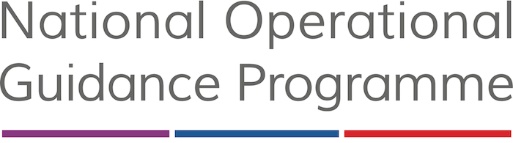 Assessment Criteria Assessment Criteria Assessment Criteria Assessment Criteria Criteria ElementImpactImpactSupporting StatementCriteria ElementY/NLevelSupporting StatementCurrent TrainingNLDoes the training specification contradict existing training guidance in use within the service?Integration of Training SpecificationYMWill the training specification alter current training guidance?Procedural GuidanceY/NL/M/HDoes the training specification impact existing procedural guidance?Tactical GuidanceY/NL/M/HDoes the training specification impact existing tactical guidance?ResourcesYHWill the training specification have an impact on current resources?Health & SafetyY/NWill the training specification have a significant impact to staff or existing risk assessments?  Identify whether a risk assessment has been completed, and whether this is a local or regional risk assessmentHazardLearning outcome- Where does it say this in training?Who needs to know?Who needs to know?IC FfKeyNon-CompliancePartially ComplianceCompliantAction CompleteNOG Reference+/- Gap Analysis items(Learning outcomes)Y/NImpactLevelReviewing Officers commentsSuggested remedial actions and agreed time scalesResponsibility(Person/Department)Related LinkKUUnderstand:PADemonstrate the ability to:- Where does it say this in training?- Where does it say this in training?Who needs to know?Who needs to know?ICFf- Where does it say this in training?- Where does it say this in training?Who needs to know?Who needs to know?ICFf- Where does it say this in training?- Where does it say this in training?Who needs to know?Who needs to know?ICFf- Where does it say this in training?- Where does it say this in training?Who needs to know?Who needs to know?ICFf